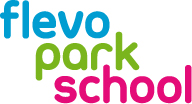 Anti-pestprotocol FlevoparkschoolPesten is een complex probleem en komt in allerlei situaties voor. Op de basisschool is ongeveer 15% van de leerlingen hier slachtoffer van. Pesten heeft voor alle betrokkenen negatieve gevolgen, ook op de langere termijn. Slachtoffers kunnen op latere leeftijd last hebben van psychische klachten, pesters hebben een grotere kans om probleemgedrag te vertonen. Ook klasgenoten die niet direct bij het pesten betrokken zijn, ondervinden vaak hinder van ernstige pesterijen. Ze voelen zich minder veilig en zijn bang om het volgende slachtoffer te worden. Pesten is een probleem dat we op onze school serieus nemen. 
DoelHet pestprotocol is opgesteld om pesten te voorkomen en om pesten aan te pakken. Het protocol geeft houvast aan hoe te handelen bij pestproblematiek. Leidraad op de Flevoparkschool:
"Alle kinderen moeten zich in hun basisschoolperiode fysiek en emotioneel veilig voelen, zodat zij zich optimaal kunnen ontwikkelen."

Pesten en Plagen
Het is belangrijk dat iedereen het verschil weet tussen pesten en plagen.
Plagen gebeurt incidenteel. Het gebeurt op basis van gelijkheid en respect. Plagen mag. Het hoort bij de sociaal-emotionele ontwikkeling en het stimuleert het relativeringsvermogen.
Bij pesten ligt dat anders.  We spreken van pestgedrag als dezelfde leerling regelmatig en systematisch bedreigd en geïntimideerd wordt. Pesten is een vorm van geweld en daarmee grensoverschrijdend en zeer bedreigend.Voorbeelden van pesten:Verbaal: vernederen, schelden, bedreigen, belachelijk maken, bijnamen geven, roddelen, briefjes rondsturen, buitensluiten.Fysiek: schoppen, knijpen, slaan, spugen, krabben, bijten,  trekken, laten struikelen.Materieel: stelen, onderkladden, verstoppen van kleding en/of spullen, spullen kapotmaken van een medeleerling of van school, fietsbanden lekprikken.CyberpestenCyberpesten (‘online pesten’) is pesten via sociale media en smartphones. Cyberpesten kan nog meer effect hebben dan pesten in het gewone, dagelijkse leven. Dit komt doordat de daders anoniem kunnen blijven en de reikwijdte van het internet veel groter is. Tegelijkertijd komen kinderen er op steeds jongere leeftijd mee in aanraking. Daarnaast vindt het pesten plaats in de thuissituatie en komt het voor kinderen heel dichtbij. Voor ouders is het vaak niet zichtbaar.Voorbeelden van cyberpesten:Hate-mail (schelden, beschuldigen, kwetsende teksten, beledigen).Foto’s, filmpjes of vertrouwelijke informatie verspreiden.Chantage: dreigen met versturen van foto’s, filmpjes, berichten of dreigen met geweld.Oprichten van ‘anti-groepen’.Stalken: het stelselmatig lastig vallen van iemand door het blijven sturen van hate-mail.Hacken: gegevens stelen of instellingen aanpassen. Ook het uit naam van een ander versturen van hate-mail.UitgangspuntenEen pestprotocol kan alleen functioneren als er aan bepaalde voorwaarden is voldaan. Een veilig, pedagogisch klimaat waarbinnen pesten als onacceptabel gedrag wordt ervaren is hiertoe de eerste stap. De Flevoparkschool wordt gekenmerkt door een positieve, opbouwende sfeer. Gedrag van kinderen wordt niet beoordeeld als ‘goed of kwaad’. Ieder mens maakt wel eens fouten. Dat is niet erg, het zijn leermomenten. De school gaat ervan uit dat kinderen zich niet willen misdragen. De school staat niet toe dat een leerling doet en laat wat het wil als dat ten koste gaat van hem- of haarzelf en de anderen. De grens die de school hanteert zijn normale fatsoensregels. In de maatschappij en ook op school is het noodzakelijk dat je leert elkaar te respecteren. Pesten moet als een serieus probleem worden gezien door alle direct betrokken partijen: schoolleiding, leerkrachten, onderwijsondersteunend personeel, ouders en leerlingen. PreventieMet behulp van de Kanjerlessen doet de school in alle groepen aan preventie van pesten. De school zet in op het versterken van het onderling vertrouwen en het besef dat het goed is om elkaar te helpen. Binnen dat kader speelt niemand de baas, hebben we plezier met elkaar en ben je of blijf je niet zielig. Kanjerafspraken:We vertrouwen elkaarWe helpen elkaarNiemand speelt de baasNiemand lacht uitNiemand is of blijft zieligSignalerenSchoolleiding, leerkrachten en onderwijsondersteunend personeel moeten pesten tijdig kunnen signaleren en vervolgens duidelijk stelling nemen tegen het pesten. Het is noodzakelijk dat iedereen kennis heeft van het protocol en dat dit een ‘levend’ document op school is. Het pestprotocol staat minimaal één keer per schooljaar op de agenda van de leerteams. MaatregelenSteun aan de gepeste leerling:Naar de leerling luisteren en zijn/haar probleem serieus nemen.Met de leerling overleggen over mogelijke oplossingen.Samen met de leerling werken aan oplossingen.Indien nodig ouders uitnodigen voor een gesprek.Steun aan de pestende leerling:
Met de leerling bespreken welk effect zijn/haar gedrag heeft op het gepeste kind.De leerling helpen om op een positieve manier relaties te onderhouden met andere kinderen.De leerling helpen om zich aan regels en afspraken te houden.De achterliggende oorzaken boven tafel proberen te krijgen.Indien nodig ouders uitnodigen voor een gesprek. Overige maatregelen:De leerling zoekt actief steun van zijn/haar ‘Kanjermaatje’.De ‘meelopers’ betrekken, bewust maken van hun rol in het groepsproces.Het pesten bespreken met de hele groep, zoeken naar mogelijke oplossingen en wat een ieder hieraan kan bijdragen.Indien nodig inschakelen van de Ouder Kind Adviseur werk of externe instantie(s).Indien nodig de weerbaarheid vergroten van de gepeste leerling, bijvoorbeeld met behulp van een sociale vaardigheidstraining.Indien nodig het sociaal bewustzijn en de sociaal-emotionele vaardigheden van de pester vergroten door middel van een (externe) training.StappenplanOp het moment dat een leerling, een ouder of een collega melding maakt van pestgedrag worden de volgende stappen doorlopen, met als doel het pestgedrag zo snel mogelijk te stoppen. Stap 1:
De leerling probeert er eerst zelf uit te komen, eventueel samen met zijn/haar Kanjermaatje. 
Stap 2:
Op het moment dat een leerling er niet zelf uitkomt, legt deze het probleem voor aan de leerkracht. De leerkracht is het eerste aanspreekpunt, maar als dit voor een leerling (te) moeilijk is kan deze ook bij de vertrouwenspersoon van school terecht. Stap 3:
De leerkracht (of vertrouwenspersoon)  neemt het probleem serieus. Hij/zij gaat met beide partijen  praten en probeert samen met de leerlingen de ruzie of pesterijen op te lossen en afspraken te maken. De leerkracht (of vertrouwenspersoon) evalueert binnen twee weken met de leerlingen of er voldoende verbetering optreedt in de situatie en maakt indien nodig vervolgafspraken.Stap 4:
Bij herhaling van pesterijen/ruzies tussen dezelfde leerlingen neemt de leerkracht (of vertrouwenspersoon) duidelijk stelling. Het pesten moet worden gestopt. De ouders van beide partijen worden uitgenodigd voor een gesprek. Zij worden op de hoogte gebracht van de situatie en er worden afspraken gemaakt over de nodige oplossingen. Stap 5:Als er onvoldoende verbetering optreedt, volgen er consequenties. In extreme gevallen kan een leerling door de directeur worden geschorst van school. Vanaf stap 3 wordt door de leerkracht een dossier bijgehouden in ParnasSys. OudersWat kunt u doen voor uw kind?Luister naar de signalen van uw kind.Benader uw kind positief.Stimuleer de weerbaarheid van uw kind. Als u meer wilt weten over hoe u uw kind kunt helpen, kunt u zich laten adviseren door de intern begeleider of Ouder Kind Adviseur van school.Wat zijn de mogelijkheden voor u op school? In volgorde:U gaat eerst praten met de leerkracht of vertrouwenspersoon.Bij aanhoudende klachten van uw kind kunt u de directeur aanspreken.In het uiterste geval kan het schoolbestuur erbij betrokken worden.Als u denkt dat uw klacht over het pesten niet naar behoren is opgelost, kunt u zich melden bij de Kinderombudsman. Meer informatie over pesten kunt u onder andere vinden op:www.ouders-5010.nlwww.oudersonline.nl www.pestweb.nl www.digitaalpesten.nlwww.mijnkindonline.nl